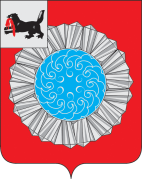 АДМИНИСТРАЦИЯ СЛЮДЯНСКОГО МУНИЦИПАЛЬНОГО РАЙОНАП О С Т А Н О В Л Е Н И Ег. Слюдянкаот 14  января 2022 г. №9 Об утверждении Положения об организации и ведении  гражданской обороны на территории Слюдянского муниципального района
         В целях организации и определения  основных направлений подготовки к ведению и ведения гражданской обороны и проведения основных мероприятий в области гражданской обороны в Слюдянском муниципальном районе, в соответствии с Федеральным законом от 12 февраля 1998 года № 28-ФЗ «О гражданской обороне», Федеральным законом от 6 октября 2003 года № 131-ФЗ «Об общих принципах организации местного  самоуправления в Российской Федерации», постановлением Правительства Российской Федерации от 26 ноября 2007 года № 804 «Об утверждении Положения о гражданской обороне в Российской Федерации», приказом МЧС России от 14 ноября 2008 года № 687 "Об утверждении Положения об организации и ведении гражданской обороны в муниципальных образованиях и организациях", Указом Губернатора Иркутской области от 7 сентября 2009 года № 125/65-уг «Об утверждении Положения об организации  и ведении гражданской обороны в Иркутской области», руководствуясь статьями 7, 24, 38, 47 Устава Слюдянского муниципального района (новая редакция), зарегистрированного  постановлением  Губернатора Иркутской области №303-П от 30 июня 2005 года,  регистрационный  №14-3, администрация Слюдянского муниципального районаПОСТАНОВЛЯЕТ:1. Утвердить прилагаемое Положение об организации и ведении гражданской обороны на территории Слюдянского муниципального района.2. Рекомендовать руководителям предприятий, учреждений и организаций, независимо от их организационно-правовой формы и форм собственности, осуществляющих свою деятельность на территории Слюдянского муниципального района разработать и утвердить положение об организации и ведении гражданской обороны в подведомственных предприятиях, учреждениях и организациях.3. Признать утратившим силу постановление администрации муниципального района от 19 октября 2016 года №379 «Об утверждении Положения об организации и ведении гражданской обороны в муниципальном образовании Слюдянский район, муниципальных образованиях и организациях, расположенных на территории муниципального образования Слюдянский район».4. Опубликовать настоящее постановление в специальном выпуске газеты "Славное море" и разместить на официальном сайте администрации Слюдянского муниципального района http://www.sludyanka.ru в разделе «Муниципальные правовые акты».5. Контроль за исполнением постановления оставляю за собой.                                                                Мэр Слюдянского муниципального района                                                    А.Г. ШульцУтверждено постановлением администрации Слюдянского муниципального районаот 14.01. 2022 г. №9 ПОЛОЖЕНИЕоб организации и ведении гражданской обороны на территории Слюдянского муниципального района 1. Общие положения   Настоящее Положение об организации и ведении гражданской обороны на территории Слюдянского муниципального района разработано в соответствии с Федеральным законом от 12 февраля 1998 года N 28-ФЗ "О гражданской обороне", Постановлением Правительства Российской Федерации от 26 ноября 2007 года  № 804  "Об утверждении Положения о гражданской обороне в Российской Федерации",  приказом МЧС России от 14 ноября 2008 года № 687 "Об утверждении Положения об организации и ведении гражданской обороны в муниципальных образованиях и организациях",  законом Иркутской области от 12 марта 2020 года № 25-ОЗ  «О гражданской обороне в Иркутской области», Указом Губернатора Иркутской области от 07 сентября 2009 № 125/65-уг "Об утверждении Положения об организации и ведении гражданской обороны в Иркутской области" и определяет организацию и основные направления подготовки к ведению и ведения гражданской обороны, а также основные мероприятия по гражданской обороне в Слюдянском муниципальном районе, включая сельские поселения Слюдянского района (далее – муниципальный район), в городских поселениях Слюдянского района (далее – городские поселения) и организациях.1.2. Мероприятия по гражданской обороне организуются на территории Слюдянского муниципального района в рамках подготовки к ведению и ведения гражданской обороны в муниципальных образованиях и организациях.1.3. Подготовка к ведению гражданской обороны заключается в заблаговременном выполнении мероприятий по подготовке к защите населения, материальных и культурных ценностей от опасностей, возникающих при военных конфликтах или вследствие этих конфликтов, а также при возникновении чрезвычайных ситуаций природного и техногенного характера и осуществляется на основании годовых планов, предусматривающих основные мероприятия по вопросам гражданской обороны, предупреждения и ликвидации чрезвычайных ситуаций (далее - план основных мероприятий) муниципального образования.1.4. План основных мероприятий муниципального района и сельских поселений на год разрабатывается МКУ «Управление по делам гражданской обороны и чрезвычайных ситуаций Слюдянского муниципального района» и согласовывается с Главным управлением Министерства Российской Федерации по делам гражданской обороны, чрезвычайным ситуациям и ликвидации последствий стихийных бедствий по Иркутской области.План основных мероприятий организации на год разрабатывается структурным подразделением (работниками) организации, уполномоченным на решение задач в области гражданской обороны, и согласовывается с органом местного самоуправления, а организацией, находящейся в ведении федерального органа исполнительной власти, дополнительно согласовывается с соответствующим федеральным органом исполнительной власти.Информация о ходе выполнения планов основных мероприятий городских поселений и организаций предоставляется в МКУ «Управление по делам гражданской обороны и чрезвычайных ситуаций Слюдянского муниципального района».Организации, находящиеся в ведении федеральных органов исполнительной власти, дополнительно согласовывают планы с соответствующими федеральными органами исполнительной власти.Планирование основных мероприятий по подготовке к ведению и ведению гражданской обороны производится с учетом всесторонней оценки обстановки, которая может сложиться на территории муниципального образования и в организациях в результате применения современных средств поражения при военных конфликтах или вследствие этих конфликтов, а также в результате возможных террористических актов и чрезвычайных ситуаций природного и техногенного характера.1.5. Подготовка к ведению гражданской обороны в муниципальном районе и в организациях определяется настоящим Положением и заключается в планировании мероприятий по защите населения (работников), материальных и культурных ценностей на территории муниципального района, муниципальных образованиях и организаций от опасностей, возникающих при военных конфликтах или вследствие этих конфликтов, а также при возникновении чрезвычайных ситуаций природного и техногенного характера.Планы гражданской обороны в поселениях и организациях2.1. Ведение гражданской обороны осуществляется на основе планов гражданской обороны и защиты населения Слюдянского муниципального района, а в организациях на основе планов гражданской обороны организаций и заключается в выполнении мероприятий по защите населения (работников), материальных и культурных ценностей на территории муниципального района, муниципальных образованиях и организаций от опасностей, возникающих при военных конфликтах или вследствие этих конфликтов, а также при возникновении чрезвычайных ситуаций природного и техногенного характера.2.2. Планы гражданской обороны и защиты населения (планы гражданской обороны) определяют объем, организацию, порядок обеспечения, способы и сроки выполнения мероприятий по приведению гражданской обороны и ликвидации чрезвычайных ситуаций природного и техногенного характера в военное время.Выполнение мероприятий по гражданской обороне и ликвидации чрезвычайных ситуаций природного и техногенного характера в мирное время осуществляется в соответствии с планами действий по предупреждению и ликвидации чрезвычайных ситуаций.2.3. Обеспечение выполнения мероприятий по гражданской обороне в муниципальном районе осуществляется органами управления, силами и средствами гражданской обороны и единой государственной системы предупреждения и ликвидации чрезвычайных ситуаций.Администрациям муниципального района и администрации городских поселений определяют перечень организаций, обеспечивающих выполнение мероприятий по гражданской обороне местного уровня по гражданской обороне.2.4. Администрация муниципального района и организации в целях решения задач в области гражданской обороны, в соответствии с полномочиями в области гражданской обороны создают и содержат силы, средства, объекты гражданской обороны, запасы материально-технических, продовольственных, медицинских и иных средств, планируют и осуществляют мероприятия по гражданской обороне.2.5. Для планирования, подготовки и проведения эвакуационных мероприятий
администрацией муниципального района и организациями заблаговременно в мирное время создаются эвакуационные комиссии и другие эвакуационные органы (сборные и приемные эвакуационные пункты, промежуточные пункты эвакуации, пункты (станции) посадки на транспорт, пункты высадки).Комиссия по эвакуации, приему и размещению эвакуируемого населения муниципального района возглавляется заместителем мэра муниципального района по социально-культурным вопросам, а эвакуационные комиссии (органы) поселений и организаций - назначенными должностными лицами.Деятельность эвакуационных комиссий (органов) регламентируется положениями об эвакуационных комиссиях (органах), утверждаемыми нормативными правовыми актами муниципального района и городских поселений, приказами по организациям.2.6. Силы гражданской обороны в мирное время могут привлекаться для участия в мероприятиях по предупреждению и ликвидации чрезвычайных ситуаций природного и техногенного характера. Решение о привлечении в мирное время сил и средств гражданской обороны для ликвидации последствий чрезвычайных ситуаций принимают руководители гражданской обороны в отношении созданных ими сил гражданской обороны.Руководство и управление гражданской обороной на территории Слюдянскогомуниципального районаРуководство гражданской обороной на территории муниципального района
осуществляет мэр муниципального района, в городских поселениях главы поселений и организациях – соответствующие руководители.3.2. Органом, осуществляющим управление гражданской обороной в Слюдянском муниципальном районе, является муниципальное казенное учреждение «Управление по делам гражданской обороны и чрезвычайных ситуаций Слюдянского муниципального района», уполномоченное на решение задач в области гражданской обороны. В городских поселениях и организациях таким органом являются структурные подразделения (работники), уполномоченные на решение задач в области гражданской обороны (далее - структурные подразделения (работники) по гражданской обороне).Администрация муниципального района, администрации городских поселений  и организации осуществляют комплектование (назначение) структурных подразделений (работников) по гражданской обороне, разрабатывают и утверждают их функциональные обязанности и штатное расписание.3.3. В целях обеспечения организованного и планомерного осуществления мероприятий по гражданской обороне, в том числе своевременного оповещения населения о прогнозируемых и возникших опасностях в мирное и военное время, на территории Слюдянского муниципального района осуществляется сбор и обмен информацией в области гражданской обороны через Единую дежурно-диспетчерскую службу муниципального казенного учреждения «Управление по делам гражданской обороны и чрезвычайных ситуаций Слюдянского муниципального района». Сбор и обмен информацией осуществляется между органами местного самоуправления и организациями. Администрация муниципального района представляет информацию в Правительство Иркутской области и Главное управление МЧС России по Иркутской области. Администрации поселений и организации – в администрацию Слюдянского муниципального района.Основные мероприятия по гражданской обороне4.1. Мероприятия по гражданской обороне на муниципальном уровне и в организациях осуществляются в соответствии с Конституцией Российской Федерации, федеральными конституционными законами, федеральными законами, нормативными правовыми актами Президента Российской Федерации и Правительства Российской Федерации, нормативными правовыми актами МЧС России и настоящим Положением.4.2. Администрация муниципального района в целях решения задач в области гражданской обороны планирует и осуществляет основные мероприятия, руководствуясь приказом МЧС России от 14.11.2008 N 687 "Об утверждении Положения об организации и ведении гражданской обороны в муниципальных образованиях и организациях".4.3. Администрация муниципального района, в целях решения задач в области гражданской обороны планирует и осуществляет следующие основные мероприятия:4.3.1. По подготовке населения в области гражданской обороны:разработка программ подготовки работающего населения, должностных лиц и работников гражданской обороны, личного состава формирований и служб муниципальных образований;организация и подготовка неработающего населения муниципальных образований способам защиты от опасностей, возникающих при военных конфликтах или вследствие этих конфликтов, а также при возникновении чрезвычайных ситуаций природного и техногенного характера;подготовка личного состава формирований и служб муниципальных образований;проведение учений и тренировок по гражданской обороне;организационно-методическое руководство и контроль за подготовкой работников, личного состава формирований и служб организаций, находящихся на территориях муниципальных образований;создание, оснащение курсов гражданской обороны и учебно-консультационных пунктов по гражданской обороне и организация их деятельности, а также обеспечение повышения квалификации должностных лиц и работников гражданской обороны муниципальных образований в образовательных учреждениях дополнительного профессионального образования, имеющих соответствующую лицензию;пропаганда знаний в области гражданской обороны.4.3.2. По оповещению населения об опасностях, возникающих при военных конфликтах или вследствие этих конфликтов, а также при возникновении чрезвычайных ситуаций природного и техногенного характера:поддержание в состоянии постоянной готовности системы централизованного оповещения населения, осуществление ее реконструкции и модернизации;установка специализированных технических средств оповещения и информирования населения в местах массового пребывания людей;комплексное использование средств единой сети электросвязи Российской Федерации, сетей и средств радио-, проводного и телевизионного вещания и других технических средств передачи информации;сбор информации в области гражданской обороны и обмен ею.4.3.3. По эвакуации населения, материальных и культурных ценностей в безопасные районы:организация планирования, подготовки и проведения мероприятий по эвакуации населения, материальных и культурных ценностей в безопасные районы из зон возможных опасностей, а также рассредоточение работников организаций, продолжающих свою деятельность в военное время, и работников организаций, обеспечивающих выполнение мероприятий по гражданской обороне в зонах возможных опасностей;подготовка безопасных районов для размещения населения, материальных и культурных ценностей, подлежащих эвакуации;создание и организация деятельности эвакуационных органов, а также подготовка их личного состава.4.3.4. По предоставлению населению средств индивидуальной и коллективной защиты:сохранение, поддержание в состоянии постоянной готовности к использованию по предназначению и техническое обслуживание защитных сооружений гражданской обороны и их технических систем;разработка планов наращивания инженерной защиты территорий, отнесенных в установленном порядке к группам по гражданской обороне;приспособление в мирное время и при переводе гражданской обороны с мирного на военное время заглубленных помещений и других сооружений подземного пространства для укрытия населения;планирование и организация строительства недостающих защитных сооружений гражданской обороны в военное время;обеспечение укрытия населения в защитных сооружениях гражданской обороны, заглубленных помещениях и других сооружениях подземного пространства;накопление, хранение, освежение и использование по предназначению средств индивидуальной защиты населения;обеспечение выдачи населению средств индивидуальной защиты и предоставления средств коллективной защиты в установленные сроки.4.3.5. По световой и другим видам маскировки:определение перечня объектов, подлежащих маскировке;разработка планов осуществления комплексной маскировки территорий, отнесенных в установленном порядке к группам по гражданской обороне;создание и поддержание в состоянии постоянной готовности к использованию по предназначению запасов материально-технических средств, необходимых для проведения мероприятий по световой и другим видам маскировки;проведение инженерно-технических мероприятий по уменьшению демаскирующих признаков территорий, отнесенных в установленном порядке к группам по гражданской обороне.4.3.6. По проведению аварийно-спасательных и других неотложных работ в случае возникновения опасностей для населения при военных конфликтах или вследствие этих конфликтов, а также при чрезвычайных ситуациях природного и техногенного характера:создание, оснащение и подготовка необходимых сил и средств гражданской обороны и единой государственной системы предупреждения и ликвидации чрезвычайных ситуаций для проведения аварийно-спасательных и других неотложных работ, а также планирование их действий;создание и поддержание в состоянии постоянной готовности к использованию по предназначению запасов материально-технических, продовольственных, медицинских и иных средств для всестороннего обеспечения аварийно-спасательных и других неотложных работ.4.3.7. По первоочередному жизнеобеспечению населения, пострадавшего при военных конфликтах или вследствие этих конфликтов, а также при чрезвычайных ситуациях природного и техногенного характера:планирование и организация основных видов первоочередного жизнеобеспечения населения;создание и поддержание в состоянии постоянной готовности к использованию по предназначению запасов материально-технических, продовольственных, медицинских и иных средств;нормированное снабжение населения продовольственными и непродовольственными товарами;предоставление населению коммунально-бытовых услуг;проведение санитарно-гигиенических и противоэпидемических мероприятий среди пострадавшего населения;проведение лечебно-эвакуационных мероприятий;развертывание необходимой лечебной базы в безопасном районе, организация ее энерго-и водоснабжения;оказание населению первой помощи;определение численности населения, оставшегося без жилья;инвентаризация сохранившегося и оценка состояния поврежденного жилого фонда, определения возможности его использования для размещения пострадавшего населения;размещение пострадавшего населения в домах отдыха, пансионатах и других оздоровительных учреждениях, временных жилищах (сборных домах, палатках, землянках и т.п.), а также подселение его на площади сохранившегося жилого фонда;предоставление населению информационно-психологической поддержки.4.3.8. По борьбе с пожарами, возникшими при военных конфликтах или вследствие этих конфликтов:создание и организация деятельности муниципальной пожарной охраны, организация ее подготовки в области гражданской обороны и взаимодействия с другими видами пожарной охраны;организация тушения пожаров в районах проведения аварийно-спасательных и других неотложных работ и в организациях, отнесенных в установленном порядке к категориям по гражданской обороне, в военное время;заблаговременное создание запасов химических реагентов для тушения пожаров.4.3.9. По обнаружению и обозначению районов, подвергшихся радиоактивному, химическому, биологическому и иному заражению (загрязнению):введение режимов радиационной защиты на территориях, подвергшихся радиоактивному загрязнению;совершенствование методов и технических средств мониторинга состояния радиационной, химической, биологической обстановки, в том числе оценка степени зараженности и загрязнения продовольствия и объектов окружающей среды радиоактивными, химическими и биологическими веществами.4.3.10. По санитарной обработке населения, обеззараживанию зданий и сооружений, специальной обработке техники и территорий:заблаговременное создание запасов дезактивирующих, дегазирующих и дезинфицирующих веществ и растворов;создание и оснащение сил для проведения санитарной обработки населения, обеззараживания зданий и сооружений, специальной обработки техники и территорий, подготовка их в области гражданской обороны;организация проведения мероприятий по санитарной обработке населения, обеззараживанию зданий и сооружений, специальной обработке техники и территорий.4.3.11. По восстановлению и поддержанию порядка в районах, пострадавших при военных конфликтах или вследствие этих конфликтов, а также вследствие чрезвычайных ситуаций природного и техногенного характера и террористических акций:создание и оснащение сил охраны общественного порядка, подготовка их в области гражданской обороны;восстановление и охрана общественного порядка, обеспечение безопасности дорожного движения на маршрутах выдвижения сил гражданской обороны и эвакуации населения;обеспечение беспрепятственного передвижения сил гражданской обороны для проведения аварийно-спасательных и других неотложных работ;осуществление пропускного режима и поддержание общественного порядка в очагах поражения;усиление охраны объектов, подлежащих обязательной охране органами внутренних дел, имущества юридических и физических лиц по договорам, принятие мер по охране имущества, оставшегося без присмотра.4.3.12. По вопросам срочного восстановления функционирования необходимых коммунальных служб в военное время:обеспечение готовности коммунальных служб к работе в условиях военного времени, планирование их действий;создание запасов оборудования и запасных частей для ремонта поврежденных систем газо-, энерго-, водоснабжения, водоотведения и канализации;создание и подготовка резерва мобильных средств для очистки, опреснения и транспортировки воды;создание на водопроводных станциях необходимых запасов реагентов, реактивов, консервантов и дезинфицирующих средств;создание запасов резервуаров и емкостей, сборно-разборных трубопроводов, мобильных резервных и автономных источников энергии, оборудования и технических средств для организации коммунального снабжения населения.4.3.13. По срочному захоронению трупов в военное время:заблаговременное, в мирное время, определение мест возможных захоронений;создание, подготовка и обеспечение готовности сил и средств гражданской обороны для обеспечения мероприятий по захоронению трупов, в том числе на базе специализированных ритуальных организаций;оборудование мест погребения (захоронения) тел (останков) погибших;организация работ по поиску тел, фиксированию мест их обнаружения, извлечению и первичной обработке погибших, опознанию и документированию, перевозке и захоронению погибших;организация санитарно-эпидемиологического надзора.4.3.14. По обеспечению устойчивости функционирования организаций, необходимых для выживания населения при военных конфликтах или вследствие этих конфликтов, а также при чрезвычайных ситуациях природного и техногенного характера:создание и организация работы в мирное и военное время комиссий по вопросам повышения устойчивости функционирования объектов экономики;рациональное размещение объектов экономики и инфраструктуры, а также средств производства в соответствии с требованиями строительных норм и правил осуществления инженерно-технических мероприятий гражданской обороны;разработка и реализация в мирное и военное время инженерно-технических мероприятий гражданской обороны, в том числе в проектах строительства;планирование, подготовка и проведение аварийно-спасательных и других неотложных работ на объектах экономики, продолжающих работу в военное время;заблаговременное создание запасов материально-технических, продовольственных, медицинских и иных средств, необходимых для восстановления производственного процесса;создание страхового фонда документации;повышение эффективности защиты производственных фондов при воздействии на них современных средств поражения.4.3.15. По вопросам обеспечения постоянной готовности сил и средств гражданской обороны:создание и оснащение сил гражданской обороны современными техникой и оборудованием;подготовка сил гражданской обороны к действиям, проведение учений и тренировок по гражданской обороне;планирование действий сил гражданской обороны;определение порядка взаимодействия и привлечения сил и средств гражданской обороны, а также всестороннее обеспечение их действий.4.4. Организации в целях решения задач в области гражданской обороны планируют и осуществляют следующие основные мероприятия:4.4.1. По подготовке населения в области гражданской обороны:разработка с учетом особенностей деятельности организаций и на основе примерных программ, утвержденных МЧС России, органом государственной власти субъекта Российской Федерации или органом местного самоуправления, соответственно, рабочих программ подготовки личного состава формирований и служб организаций, а также рабочих программ подготовки работников организаций в области гражданской обороны;осуществление подготовки личного состава формирований и служб организаций, а также работников организаций в области гражданской обороны;создание и поддержание в рабочем состоянии учебной материально-технической базы для подготовки работников организаций в области гражданской обороны;пропаганда знаний в области гражданской обороны.4.4.2. По оповещению населения об опасностях, возникающих при военных конфликтах или вследствие этих конфликтов, а также при возникновении чрезвычайных ситуаций природного и техногенного характера:создание и совершенствование системы оповещения работников;создание и поддержание в состоянии и готовности локальных систем оповещения организациями, эксплуатирующими опасные производственные объекты I и II класса опасности, особо радиационно опасные и ядерно опасные производства и объекты, последствия аварий на которых могут причинять вред жизни и здоровью населения, проживающего  или осуществляющего хозяйственную деятельность в зонах воздействия поражающих факторов за пределами их территорий, гидротехнические сооружения чрезвычайно высокой опасности и гидротехнические сооружения высокой опасности;установка специализированных технических средств оповещения и информирования населения в местах массового пребывания людей;комплексное использование средств единой сети электросвязи Российской Федерации, сетей и средств радио-, проводного и телевизионного вещания и других технических средств передачи информации;сбор информации в области гражданской обороны и обмен ею.4.4.3. По эвакуации населения, материальных и культурных ценностей в безопасные районы:организация планирования, подготовки и проведения мероприятий по эвакуации работников и членов их семей, материальных и культурных ценностей в безопасные районы из зон возможных опасностей, а также рассредоточение работников организаций, продолжающих свою деятельность в военное время, и работников организаций, обеспечивающих выполнение мероприятий по гражданской обороне в зонах возможных опасностей;подготовка безопасных районов для размещения работников и членов их семей, материальных и культурных ценностей, подлежащих эвакуации;разработка согласованных с органами местного самоуправления планов размещения работников и членов их семей в безопасном районе, получение ордеров на занятие жилых и нежилых зданий (помещений);создание и организация деятельности эвакуационных органов организаций, а также подготовка их личного состава.4.4.4. По предоставлению населению средств индивидуальной и коллективной защиты:сохранение, поддержание в состоянии постоянной готовности к использованию по предназначению и техническое обслуживание защитных сооружений гражданской обороны, находящихся в ведении организаций;разработка планов наращивания инженерной защиты организаций, продолжающих и переносящих в безопасные районы производственную деятельность в военное время;строительство защитных сооружений гражданской обороны для работников организаций в соответствии с Порядком создания убежищ и иных объектов гражданской обороны, утвержденным постановлением Правительства Российской Федерации от 29 ноября 1999 года № 1309;накопление, хранение, освежение и использование по предназначению средств индивидуальной защиты для обеспечения ими работников организаций;разработка планов выдачи и распределения средств индивидуальной защиты работникам организаций в установленные сроки.4.4.5. По световой и другим видам маскировки:определение перечня зданий и сооружений, подлежащих маскировке;разработка планов осуществления комплексной маскировки организаций, являющихся вероятными целями при использовании современных средств поражения;создание и поддержание в состоянии постоянной готовности к использованию по предназначению запасов материально-технических средств, необходимых для проведения мероприятий по маскировке;проведение инженерно-технических мероприятий по уменьшению демаскирующих признаков организаций, отнесенных в установленном порядке к категориям по гражданской обороне.4.4.6. По проведению аварийно-спасательных и других неотложных работ в случае возникновения опасностей для населения при военных конфликтах или вследствие этих конфликтов, а также при чрезвычайных ситуациях природного и техногенного характера:создание, оснащение и подготовка нештатных аварийно-спасательных формирований организациями, за исключением организаций, не имеющих мобилизационных заданий (заказов) и не входящих в перечень организаций, обеспечивающих выполнение мероприятий по гражданской обороне федерального органа исполнительной власти и организаций, обеспечивающих выполнение мероприятий регионального и местного уровней по гражданской обороне, отнесенными в установленном порядке к категориям по гражданской обороне;создание, оснащение и подготовка организациями, отнесенными в установленном порядке к категориям по гражданской обороне и (или) продолжающими или переносящими в безопасный район производственную деятельность в военное время, спасательных служб;создание и поддержание в состоянии постоянной готовности к использованию по предназначению запасов материально-технических, продовольственных, медицинских и иных средств для всестороннего обеспечения действий сил гражданской обороны;создание, оснащение и подготовка нештатных формирований по обеспечению выполнения мероприятий по гражданской обороне организациями, отнесенными в установленном порядке к категориям по гражданской обороне, в целях участия в обеспечении выполнения мероприятий по гражданской обороне и проведения не связанных с угрозой жизни и здоровью людей неотложных аварийно-восстановительных работ.4.4.7. По борьбе с пожарами, возникшими при военных конфликтах или вследствие этих конфликтов:создание организациями, эксплуатирующими опасные производственные объекты I и II классов опасности, особо радиационно опасные и ядерно опасные производства и объекты, гидротехнические сооружения чрезвычайно высокой опасности и гидротехнические сооружения высокой опасности, за исключением организаций, не имеющих мобилизационных заданий (заказов) и не входящих в перечень организаций, обеспечивающих выполнение мероприятий по гражданской обороне, нештатных аварийно-спасательных формирований по борьбе с пожарами, планирование их действий и организация взаимодействия с другими видами пожарной охраны».4.4.8. По обнаружению и обозначению районов, подвергшихся радиоактивному, химическому, биологическому и иному заражению (загрязнению):организация и проведение радиационной, химической и биологической разведки для обнаружения, установления и обозначения районов (территорий), подвергшихся радиоактивному загрязнению, химическому, биологическому или иному заражению учреждениями, входящими в сеть наблюдения и лабораторного контроля гражданской обороны и защиты населения»;введение режимов радиационной защиты организаций;создание организациями, отнесенными в установленном порядке к категориям по гражданской обороне, в составе сил гражданской обороны постов радиационного и химического наблюдения;обеспечение сил гражданской обороны средствами радиационной, химической и биологической разведки и контроля;создание организациями, отнесенными в установленном порядке к категориям по гражданской обороне, и организациями, обеспечивающими выполнение мероприятий по гражданской обороне, подвижных (стационарных) постов радиационного и химического наблюдения.4.4.9. По санитарной обработке населения, обеззараживанию зданий и сооружений, специальной обработке техники и территорий:создание сил гражданской обороны для проведения санитарной обработки работников, обеззараживания зданий и сооружений, специальной обработки техники и территорий организаций, отнесенных в установленном порядке к категориям по гражданской обороне и (или) продолжающими производственную деятельность в военное время, подготовка их в области гражданской обороны;организация проведения мероприятий по санитарной обработке работников, обеззараживанию зданий и сооружений, специальной обработке техники и территорий организациями, отнесенными в установленном порядке к категориям по гражданской обороне и (или) продолжающими производственную деятельность в военное время;заблаговременное создание запасов дезактивирующих, дегазирующих веществ и растворов.4.4.10. По восстановлению и поддержанию порядка в районах, пострадавших при военных конфликтах или вследствие этих конфликтов, а также вследствие чрезвычайных ситуаций природного и техногенного характера и террористических акций:создание и оснащение сил охраны общественного порядка, подготовка их в области гражданской обороны;осуществление пропускного режима и поддержание общественного порядка на границах зон возможных сильных разрушений, радиоактивного и химического заражения (загрязнения), возможного катастрофического затопления и в очагах поражения;усиление охраны организаций, подлежащих обязательной охране органами внутренних дел, имущества юридических и физических лиц по договорам, принятие мер по охране имущества, оставшегося без присмотра.4.4.11. По вопросам срочного восстановления функционирования необходимых коммунальных служб в военное время:обеспечение готовности коммунальных служб (аварийных, ремонтно-восстановительных формирований) к работе в условиях военного времени и планирование их действий;создание запасов оборудования и запасных частей для ремонта поврежденных систем газо-, энерго- и водоснабжения и канализации;создание и подготовка резерва мобильных средств для очистки, опреснения и транспортировки воды;создание на водопроводных станциях необходимых запасов реагентов, реактивов, консервантов и дезинфицирующих средств;создание запасов резервуаров и емкостей, сборно-разборных трубопроводов, мобильных резервных и автономных источников энергии, оборудования и технических средств в организациях, предоставляющих населению коммунальные услуги.4.4.12. По срочному захоронению трупов в военное время:создание, подготовка и обеспечение готовности сил и средств гражданской обороны для обеспечения мероприятий по захоронению трупов специализированными ритуальными организациями.4.4.13. По обеспечению устойчивого функционирования организаций, необходимых для выживания населения при военных конфликтах или вследствие этих конфликтов, а также при чрезвычайных ситуациях природного и техногенного характера:создание и организация работы в мирное и военное время комиссий по вопросам повышения устойчивости функционирования организаций в военное время;разработка и реализация в мирное и военное время инженерно-технических мероприятий гражданской обороны, в том числе в проектах строительства;планирование, подготовка и проведение аварийно-спасательных и других неотложных работ на объектах экономики, продолжающих работу в военное время;заблаговременное создание запасов материально-технических средств, продовольственных, медицинских и иных средств, необходимых для восстановления производственного процесса;создание страхового фонда документации;повышение эффективности защиты производственных фондов при воздействии на них современных средств поражения.4.4.14. По вопросам обеспечения постоянной готовности сил и средств гражданской обороны:создание и оснащение сил гражданской обороны современными техникой и оборудованием;проведение занятий по месту работы с личным составом аварийно-спасательных формирований, нештатных формирований по обеспечению выполнения мероприятий по гражданской обороне и спасательных служб, проведение учений и тренировок по гражданской обороне;определение порядка взаимодействия и привлечения сил и средств гражданской обороны в составе группировки сил гражданской обороны, создаваемой муниципальным образованием.Финансирование мероприятий по гражданской оборонеФинансирование мероприятий по гражданской обороне на территории муниципального района является расходным обязательством бюджета Слюдянского муниципального района и финансируется по смете МКУ «Управление по делам гражданской обороны и чрезвычайных ситуаций Слюдянского муниципального района»;Финансирование мероприятий по гражданской обороне и защите населения осуществляется в соответствии с законодательством Российской Федерации.Директор МКУ «Управление по делам ГО и ЧС Слюдянского муниципального района»                                                   Т.А. Голованова